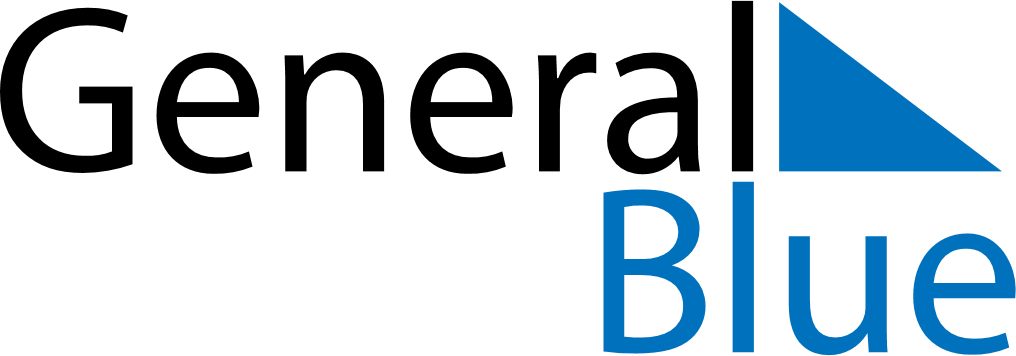 February 2024February 2024February 2024February 2024VietnamVietnamVietnamSundayMondayTuesdayWednesdayThursdayFridayFridaySaturday1223Kitchen guardiansKitchen guardiansCommunist Party of Viet Nam Foundation Anniversary456789910Vietnamese New Year HolidaysVietnamese New Year HolidaysVietnamese New Year1112131415161617Victory of Ngọc Hồi-Đống Đa1819202122232324Lantern Festival2526272829